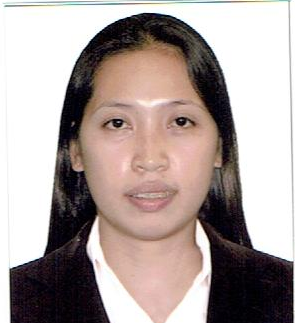 MECHELLE MECHELLE.140338@2freemail.com  			CAREER OBJECTIVESTo gain further exposure in position relevant to my field of interest suited to my qualification.SUMMARY OF QUALIFICATIONAbility to coordinate with all levels of management.Self- Motivated, Hardworking, Trustworthy, Flexible and EfficientExcellent in Customer Service and Multi –Task OrientedPossesses the eagerness to learn and allow personal growthQuickly adopt new working environment and can work under pressureCan work independently and be able to work with a team in a fast phase environment with less supervisionGreat communication skills.Knowledge in MS Word, Excel, Power Point, BIOTK, HypertraxWORK EXPEREINCES:MARCVENTURES MINING DEV’T CORPORATIONSitioBanbanPanikian, CarrascalSurigao Del SurOctober 2014 – November 2016.Compensation & Benefits Unit SupervisorTimekeeping SupervisorDuties and ResponsibilitiesResponsible for the Processing of  payroll for Campsite, Butuan ,and KPSOChecked Payroll and billing from the Subcontractors/AgencyEstablish Work Unit policies, submission deadlines, and manage timekeeping functions. Discuss timekeeping roles and responsibilities with all employees.Review and take action on all requests for Leave (Vacation, Sick leave Home leave, etc.)Premium pay, compensatory time for travelMaintain awareness of VL/SL/ HL/CL balances of employees and arrange, to the extent possible.Review the records for accuracy of hours worked, leave taken, and accounts charged for all employees supervised each pay period to ensure compliance with all rules, regulation, policies and laws and to mitigate the creation of  new leave errors.Provide employees and Timekeepers time to carry out their responsibilities.Ensure compliance with all pay, leave and timekeeping regulations and policies Provide measures to ensure an appropriate level of security exists that will eliminate the possibility of fraud and/or abuse of all employee’Processing reimbursement and all benefits claims of all employees., Prepare reports like absenteeism, Tardiness, Undertime and Absent without Official Leave (AWOL)Assist to HR officer for the issuance of memorandum and sanctions to employees with corresponding violations.MARCVENTURES MINING DEV’T CORPORATIONSitio Banban,Panikian, Carrascal ,Surigao Del Sur, PhilippinesAugust 20, 2011 – October 15, 2014Administrative SecretaryDuties and ResponsibilitiesPerform a wide variety of varied, complex, sensitive, highly responsible, and confidential office administrative, secretarial, advanced clerical, and programmatic support functions in support of assigned department with only occasional instruction or assistance; relieve department head of administrative work including investigating and answering complaints and providing assistance in resolving operational and administrative problems.Plan and organize work activities; recommend improvements in work flow, procedures, and use of equipment and forms; implement improvements as approved; develop and revise office forms and report formats as required; organize and maintain filing systemsPerforms experience level secretarial tasks of a confidential nature including but not limited to producing letters, reports, distributes mail, etc. Communicates in a positive & effective manner with staff, co-workers, &/or visitors.Answers telephone communications and record messages.Sets appointments and schedules for Admin. Manager.Perform clerical and administrative tasks quickly and accurately.Assists with the preparation, calculation, and execution of the budget, and maintain, monitor records of Admin. Expenses versus the Department’s budget.Maintain accurate and up-to-date offices files, records, and logs for assigned areas; develop, prepare, and monitor various logs, and files for current and accurate information including manual and computer logs other specialized or technical documents processed.Maintain efficient office procedures and a system for keeping track of requested actions and reports.Coordinate, process, and confirm staff travels arrangements; arrange for transportation and accommodations for travel, check and process expense claims.Process notarial requirements for all the contracts such as Lease contracts & Deed of Sale.Perform duties that maybe assign from time to time.SEMINARS ATTENDED:BOSH- BASIC OCCUPATIONA SAFETY & HEALTHConducted by: JCR ESH Consultancy Inc, Accreditation No. 1030-082213-0061At Carrascal, Resto Royal, CarrascalSurigao Del SurMarch 14-18, 2016UPDATES ON BUSINESS GOVERNING REGULATORY BODIESConducted by: (PICPA) Philippine Institute of Certified AccountantsAugust 26, 2016 at Goat 2Geder Hotel, Butuan City Phils.GENDER SENSIVITY AWARENESSConducted by:Marcventures, Mining & Development CorporationApril 26, 2016, at Banban, Panikian, CarrascalSurigaodel Sur.ISO- INTERNATIONAL ORGANIZATION FOR STANDARDIZATION AWARENESS CAMPAIGNConducted by:Marcventures, Mining & Development CorporationSept.15, 2015, at Banban, Panikian, CarrascalSurigaodel Sur.Effective Human Resource (HR) System Practices (HR Course 101)November 15-16, 2014Y Hotel, Butuan City5’S: Good Housekeeping, Occupational Safety & Health (OSH) and Industrious, Systematic, Time Conscious, Innovative and strong Value for work(ISTIV) seminar Conducted by: DOLE-13 (CARAGA) at Solar Lodge & Beach Resort, San Pedro, CantilanSurigao Del Sur (February 28, 2012)LABOR MANAGEMENT EDUCATION ON EMPLOYMENT RELATIONSConducted by: DOLE (CARAGA) at Consuelo Cantilan, Surigao Del Sur (Sept. 28, 2011).PERSONAL BACKGROUND:Age		:	31 years old			Sex		:	FemaleBirth Date	:	May 25, 1985			Civil Status	:	SingleCitizenship	:	Filipino				Weight	:	110 lbs.Religion	:	Roman Catholic		Height		:	5’2”			Visa Status	:	TouristEDUCATIONAL ATTAINMENT:BACHELOR OF SCIENCE IN COMPUTER SCIENCESurigao Del Sur Polytechnic State College2002-2006PARANG NATIONAL HIGH SCHOOLParang, CantilanSurigao Del Sur1998-2002PARANG ELEMENTARY SCHOOLParang, CantilanSurigao Del Sur1992-1998I hereby certify to the best of my knowledge that the above information contained this resume is true and correct.